                                                         РЕШЕНИЕ28.03.2022                                                                                                 № 45Об исполнении бюджета  муниципального образования Мочегаевский сельсовет за 2021 год1.   Утвердить отчет об исполнении бюджета муниципального образования Мочегаевский  сельсовет по расходам  в сумме  4754,0 тыс. руб по доходам в сумме 4573,6 тыс. руб 2.  Утвердить исполнение:- по доходам за 2021 год, согласно приложению 1.- по распределению расходов муниципального бюджета за 2021 год по разделам и подразделам функциональной классификации расходов согласно приложению 2. 3. Настоящее решение вступает в силу после официального обнародования. Председатель Совета депутатов                                            А.И.КарпаевПриложение № 1                                               к  решению Совета депутатовмуниципального образования Мочегаевский сельсовет                                                           от  28.03.2022  № 45Исполнение бюджетамуниципального образования  Мочегаевский  сельсовет       за  2021 год                                  тыс.руб                                                                                             Приложение № 2                                                к  решению Совета депутатовмуниципального образования Мочегаевский сельсовет                                                           от 28.03.2022   №  45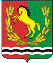 	СОВЕТ ДЕПУТАТОВ	МУНИЦИПАЛЬНОГО ОБРАЗОВАНИЯ 	МОЧЕГАЕВСКИЙ СЕЛЬСОВЕТ	АСЕКЕЕВСКОГО РАЙОНА ОРЕНБУРГСКОЙ ОБЛАСТИЧЕТВЕРТОГО  СОЗЫВАКод бюджетнойклассификацииУтвержденныеБюджетныеназначенияИсполненоРуб.%исполненияОтклонение показателя исполнения от планового показателя  руб.Код бюджетнойклассификацииУтвержденныеБюджетныеназначенияИсполненоРуб.%исполненияОтклонение показателя исполнения от планового показателя  руб.Доходы,всего4554,64358,295,7-196,4Налог на имущество физ.лиц32,016,952,8-15,1Акцизы всего1421,31448,6101,9+27,310010302230010000110652,6668,8102,5+16,2100103022400100001103,74,7127+1,010010302250010000110858,5889,2103,6+30,710010302260010000110-93,5-114,0121,9+20,5Арендная плата10,09,696-0,4Земельный налог918,0648,070,6-270,0НДФЛ88,0116,3132,2+28,3Ед. с/хоз. налог35,055,3158+20,3Госпошлина6,00,23-5,8Дотация1251,81251,8100Субвенции75,575,5100Трансферты717,0717,0100Прочие безвозмездные поступления19,0+19,0Код бюджетнойклассификацииУтвержденныеБюджетныеназначенияИсполненоРуб.%исполненияОтклонение показателя исполнения от планового показателя  руб.Расходы всего4754,03976,683,6-777,3Аппарат управ.448,5443,698,9-4,9Глава администрации399,7380,795,2-19,0Пожарная безопасность539,3537,399,6-2,0Содержание дорог1820,01122,261,7-697,8Благоустройство48,048,0100СДК1158,11105,595,5-52,6Библиотека134,0134,0100Военкомат75,575,5100Резервные средства1,00,0-1,0Результат исполнения бюджета дефицит, профицит)381,6